29 October 2018 Dear ApplicantRe:  Inspire Partnership Teaching Vacancies Thank you for expressing an interest in applying for a teaching post with the Inspire Partnership.  We are an ambitious multi academy trust of 5 primary schools situated in Greenwich and Medway serving diverse, aspirant communities of learners.  We have a track record of excellence and a national reputation for sustainable school improvement.  We want to appoint new teachers from January or as soon as possible because our Trust continues to grow and we are keen to build further capacity.  We are looking for teachers interested in working in Greenwich or Medway and can be flexible about remuneration, depending on experience and what you can offer.  We are seeking the most aspirational and hard-working staff who share our belief that success is gained by developing a growth mindset; one which values effort and believes anything is possible.Working for Inspire will provide exciting opportunities for candidates who are ambitious, creative and enjoy working in collaboration with others.  Our professional development core offer is of the highest quality, we are engaged in a range of research projects that are shaping education policy and have an extensive network of schools and organisations we work with.  All of our schools are an inspiration.  Our children love to learn, are creative and believe in the ethic of excellence.  Our curriculum is dynamic, connects learning with global themes and provides children with opportunities to flourish.  Our schools are also unique and different.  They range from one to three forms of entry but capitalise on the Inspire Partnership ethos of collaboration.  If you work with us, you will be provided with opportunities to learn with other schools and benefit from specialist teachers.  Whether you are an NQT or an aspiring senior leader, successful candidates will be guaranteed of working with outstanding leadership and receiving the very best support. If you think this opportunity could be for you, we welcome your application and would encourage you to visit our schools to learn more about our ethos and philosophy.We look forward to meeting you soon.Yours sincerely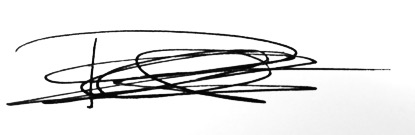 Rob Carpenter CEO Inspire Partnership